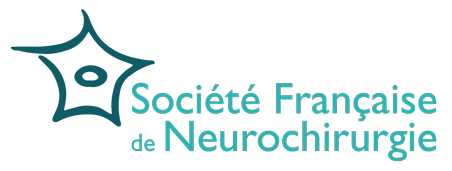 Bourses de recherche SFNC 2024Dossier de candidatureLES DOSSIERS DOIVENT ÊTRE ADRESSÉS IMPÉRATIVEMENT PAR E-MAIL aux 2 adresses suivantes :ilyess.zemmoura@univ-tours.frsecretariat@sfneurochirurgie.fr LETTRE DE CANDIDATUREIDENTIFICATION Nom PrénomDate et lieu de naissanceAdresse personnelleTél. portableCourrielAdresse professionnelle 	Date du dépôt de la demandeBudget Souhaité Titre du projet Date et signature obligatoireCURRICULUM VITAE / TITRES ET TRAVAUXABSTRACT DU PROJET (1 PAGE MAXIMUM)EXPOSÉ DÉTAILLÉ DU PROJET (15 PAGES MAXIMUM)BUDGET PRÉVISIONNELCALENDRIER PRÉVISIONNEL